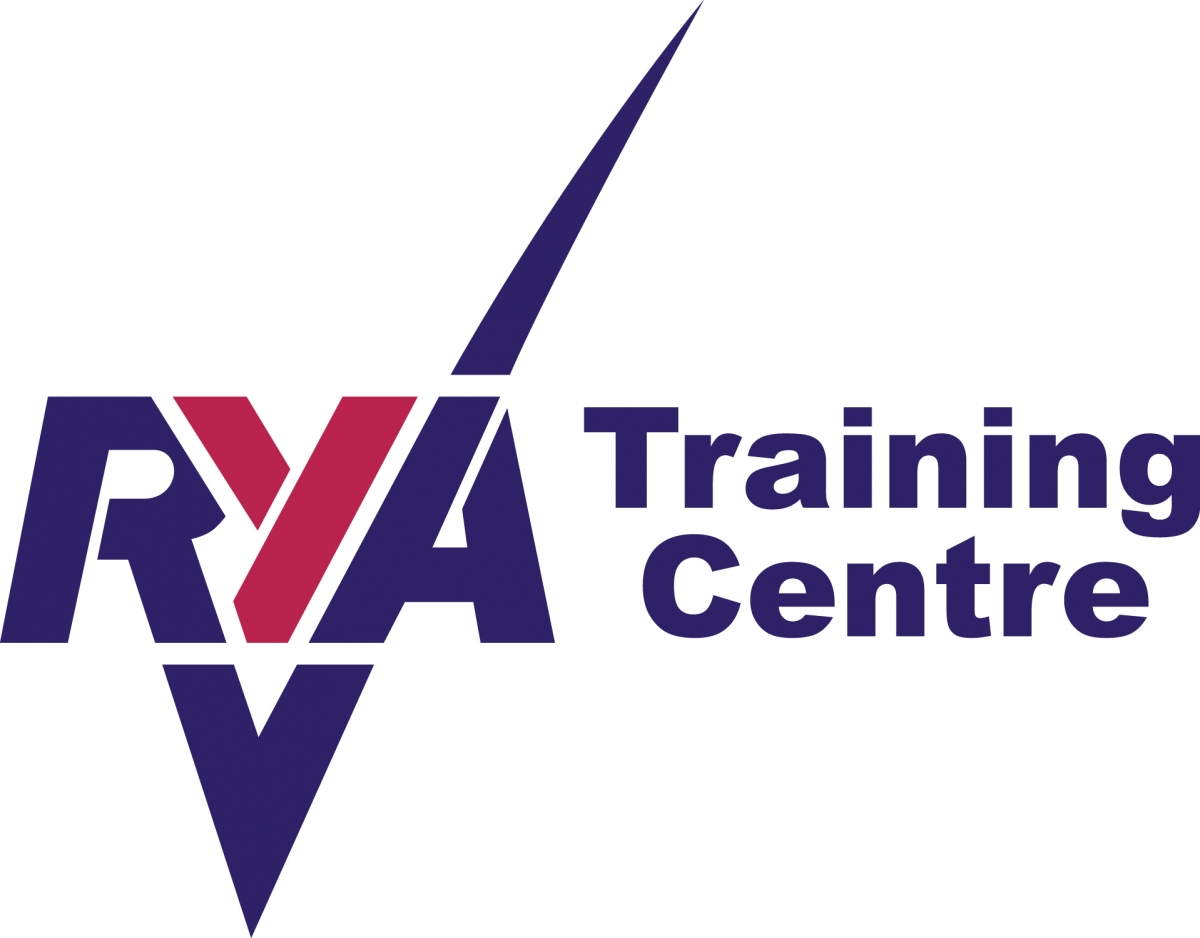 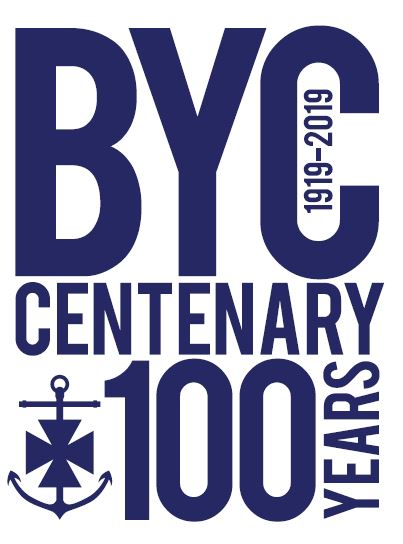 Sailing Instructor (AI, DI or SI)BYC Application Form 2019Please fill in the form completely, carefully and accurately.  It will assist your application.We would prefer for you to complete and return this electronically.Return by email to: admin@ballyholme.com or by hand.
About you:Your instructing qualifications  ** You should include a scan copy of all your certificatesYour instructing pastYour other instructing and sailing experiencesYour availabilityDeclarationSURNAME:FORENAME:DOB:NATIONAL INS. No.EMAIL: EMAIL: MOBILE No.:
Emergency Contact’s name & mobile no.:
MOBILE No.:
Emergency Contact’s name & mobile no.:
ADDRESS:POSTCODE:
ADDRESS:POSTCODE:
MEDICAL CONDITIONS: (if applicable)MEDICAL CONDITIONS: (if applicable)DOCTOR’S NAME:                                                                            ADDRESS:TEL:DOCTOR’S NAME:                                                                            ADDRESS:TEL:BYC MEMBER         Yes / NoBYC MEMBER         Yes / NoACCESS NI CERTIFICATE                                   YES/NO(16 years and over)No. FIRST AID CERTIFICATE:         Date  FIRST AID CERTIFICATE:         Date  POWERBOAT LEVEL 2:          DatePOWERBOAT LEVEL 2:          DateSAFETY BOAT:                         DateSAFETY BOAT:                         DateASSISTANT INSTRUCTOR:     DateASSISTANT INSTRUCTOR:     DateDINGHY INSTRUCTOR:          DateDINGHY INSTRUCTOR:          DateSENIOR INSTRUCTOR:           DateSENIOR INSTRUCTOR:           DateRACE COACH (LEVEL 2):        DateRACE COACH (LEVEL 2):        DateSAFE AND FUN:                      DateSAFE AND FUN:                      DateINSTRUCTING EXPERIENCEINSTRUCTING EXPERIENCEINSTRUCTING EXPERIENCEDATESWHERE LEVEL OF INSTRUCTOR (SI,DI,AI)TYPE OF COURSE YOUTH/ADULTOTHER INSTRUCTING OR COACHING YOU HAVE DONE:BEST SAILING EXPERIENCES / HIGHEST ACHIEVEMENTS:PROVISIONAL COURSE DATESAVAILABLE      YES/NO6th/7th April: RYA L1/L2 SERC Bangor4th May: RYA Push the Boat Out (volunteering)Tues 7th,14th 21st, 28th May:Women on Water (evenings)Tues 4th, 11th, 18th, 25th June, July 2nd Adult Training (evenings)3rd-7th June: RYA SS1/SS2 Kilcooley PS (daytime)1st- 5th July: RYA SS1/SS2 summer course (daytime)8th – 12th July RYA SS1/SS2 summer course (daytime)15th-19th July: RYA Start Racing summer course (daytime)22nd – 26th July: RYA SS3/SS4 summer course (daytime)29th July- 2nd August: Seamanship/spinnakers/day sailing (daytime)3rd -4th August: RYA Adult L1/L2 course (daytime)Tues 6th, 13th, 20th, 27th August, Sept 3rd: Adult Training (evening)5th- 9th August RYA: SS1/ SS2 summer course (daytime)12th -16th August: RYA SS3/SS4 summer course (daytime)ANYTHING YOU MIGHT LIKE TO ADD: I AM AWARE OF BYC CHILD SAFEGUARDING & PROTECTION POLICY:         YES/NOI AM AWARE OF BYC STANDARD OPERATING PROCEEDURE:                         YES/N0I AM AWARE OF BYC CODE OF CONDUCT FOR INSTRUCTORS:                       YES/NOSIGNED                                                                                                                       DATE